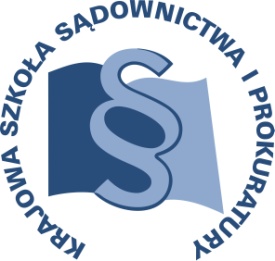 OSU-II.401.	100.2017					Lublin, 7 marca 2017 r.Edycja D - F 4/D/17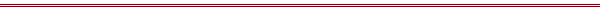 P R O G R A MSZKOLENIA DLA KIEROWNIKÓW SEKRETARIATÓW WYDZIAŁÓW SĄDÓW POWSZECHNYCHTEMAT SZKOLENIA:„Podstawowe narzędzia menedżerskie w pracy kierownika sekretariatu wydziału sądu powszechnego”DATA I MIEJSCE:20 – 22 września 2017 r.	Zajęcia:Krajowa Szkoła Sądownictwa i Prokuraturyul. Krakowskie Przedmieście 6220-076 LublinZakwaterowanie:Lublin, hotel Bliższe informacje zostaną podane w terminie późniejszym.ORGANIZATOR:Krajowa Szkoła Sądownictwa i ProkuraturyOśrodek Szkolenia Ustawicznego i Współpracy Międzynarodowejul. Krakowskie Przedmieście 62, 20 - 076 Lublintel. 81 440 87 10OSOBY ODPOWIEDZIALNE ZE STRONY ORGANIZATORA:merytorycznie:		organizacyjnie:sędzia Paweł Zdanikowski			inspektor Eliza Danielewskatel. 81 440 87 27 				tel. 81 458 37 42    mail: p.zdanikowski@kssip.gov.pl		e-mail: e.danielewska@kssip.gov.plWYKŁADOWCY:Małgorzata Torój doktor psychologii, psycholog biznesu, trener i coach PCC (Professional Certified Coach), wykładowca KSSiP. Specjalizuje się w prowadzeniu szkoleń z zakresu umiejętności menedżerskich, komunikacji i autoprezentacji oraz rozwiązywania konfliktów. Pracownik naukowy Katolickiego Uniwersytetu Lubelskiego Jana Pawła II. Posiada ponad 12 lat doświadczenia w opracowywaniu i prowadzeniu szkoleń oraz warsztatów. Autor publikacji naukowych i popularno – naukowych, dotyczących psychologii komunikacji i emocji. Zajęcia prowadzone będą w formie seminarium i warsztatów.PROGRAM SZCZEGÓŁOWYŚRODA 		20 września 2017 r.od godz. 12.00     zakwaterowanie w hotelu14.00 – 15.00 	lunch w KSSiP	15.00 – 16.30	Kierownik sekretariatu jako lider zespołu:funkcje i zdania kierownika a bycie liderem zespołu,budowanie atmosfery pracy,lider jako autorytet.	Prowadzenie – Małgorzata Torój16.30 – 16.45 	przerwa 
16.45 – 18.15 	Kierownik sekretariatu jako lider zespołu.	Analiza zespołu i dynamika rozwoju grupy.	Prowadzenie – Małgorzata Torój19.00  	kolacja w hoteluCZWARTEK 	21 września 2017 r.7.00 – 8.00           śniadanie w hotelu9.00 – 10.30	Budowanie współpracy i rozwiązywanie konfliktów 
w podległym zespole:budowanie współpracy wewnątrz i na zewnątrz zespołu,wspieranie proaktywności pracowników 
i zarządzanie wiedzą.	Prowadzenie – Małgorzata Torój10.30 – 10.45 	przerwa 
10.45 – 12.15 	Budowanie współpracy i rozwiązywanie konfliktów 
w podległym zespole – ciąg dalszy:rozwiązywanie konfliktów,budowanie porozumienia w zespole.	Prowadzenie – Małgorzata Torój12.15 – 13.00 	lunch w KSSiP13.00 – 14.30  	Motywowanie pracowników:motywujące informacje zwrotne (pochwały 
i konstruktywna krytyka),przygotowanie rozmowy oceniającej (wspieranie rozwoju pracowników).	Prowadzenie – Małgorzata Torój14.30 – 14.45 	przerwa14.45 – 16.15	Delegowanie i egzekwowanie zadań i procedur:zasady efektywnego delegowania i wydawania poleceń,realizacja procedur,monitoring i kontrola wykonania zadań 
i przestrzegania procedur.	Prowadzenie – Małgorzata Torój	ok. 18.00    	kolacja w hoteluPIĄTEK		22 września 2017 r.7.00 – 8.00 	śniadanie w hotelu8.30 – 10.00	Promowanie i wdrażanie zasad etyki zawodowej 
i kultury osobistej wśród pracowników sekretariatu:interwencje w sytuacji naruszania zasad etycznych przez pracowników,elementy urzędniczego savoir-vivre w obsłudze interesanta.	Prowadzenie – Małgorzata Torój10.00 – 10.15 	przerwa 
10.15 – 11.45 	Promowanie i wdrażanie zasad etyki zawodowej 
i kultury osobistej wśród pracowników sekretariatu – ciąg dalszy:reagowanie w sytuacjach trudnych w obsłudze interesanta.	Prowadzenie – Małgorzata Torój12.00 		lunch w KSSiPProgram szkolenia dostępny jest na Platformie Szkoleniowej KSSiP pod adresem:http://szkolenia.kssip.gov.pl/login/ oraz na stronie internetowej KSSiP pod adresem: www.kssip.gov.plZaświadczenie potwierdzające udział w szkoleniu generowane jest za pośrednictwem Platformy Szkoleniowej KSSiP. Warunkiem uzyskania zaświadczenia jest obecność na szkoleniu oraz uzupełnienie znajdującej się na Platformie Szkoleniowej anonimowej ankiety ewaluacyjnej (znajdującej się pod programem szkolenia) dostępnej w okresie 30 dni po zakończeniu szkolenia.Po uzupełnieniu ankiety zaświadczenie można pobrać i wydrukować z zakładki 
„moje zaświadczenia”.